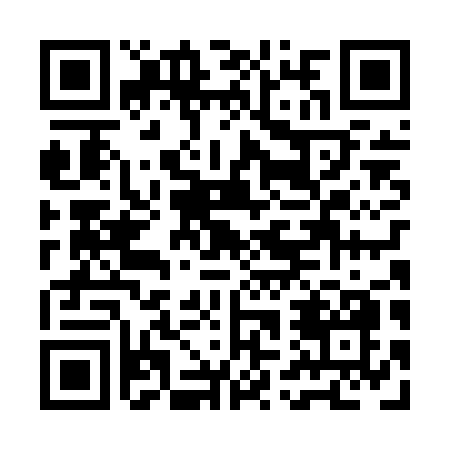 Prayer times for Thetis Island, British Columbia, CanadaWed 1 May 2024 - Fri 31 May 2024High Latitude Method: Angle Based RulePrayer Calculation Method: Islamic Society of North AmericaAsar Calculation Method: HanafiPrayer times provided by https://www.salahtimes.comDateDayFajrSunriseDhuhrAsrMaghribIsha1Wed4:065:531:126:178:3210:192Thu4:045:511:126:178:3310:213Fri4:015:491:126:188:3510:234Sat3:595:481:116:198:3610:255Sun3:565:461:116:208:3710:286Mon3:545:451:116:218:3910:307Tue3:525:431:116:228:4010:328Wed3:495:411:116:238:4210:349Thu3:475:401:116:248:4310:3710Fri3:455:381:116:248:4510:3911Sat3:425:371:116:258:4610:4112Sun3:405:361:116:268:4710:4413Mon3:385:341:116:278:4910:4614Tue3:355:331:116:288:5010:4815Wed3:335:321:116:288:5110:5116Thu3:315:301:116:298:5310:5317Fri3:285:291:116:308:5410:5518Sat3:265:281:116:318:5510:5719Sun3:245:271:116:328:5711:0020Mon3:225:251:116:328:5811:0221Tue3:205:241:116:338:5911:0422Wed3:185:231:116:349:0011:0623Thu3:175:221:126:349:0111:0724Fri3:175:211:126:359:0311:0725Sat3:165:201:126:369:0411:0826Sun3:165:191:126:379:0511:0927Mon3:155:181:126:379:0611:0928Tue3:155:181:126:389:0711:1029Wed3:155:171:126:389:0811:1030Thu3:145:161:126:399:0911:1131Fri3:145:151:136:409:1011:11